Latest Round-ups: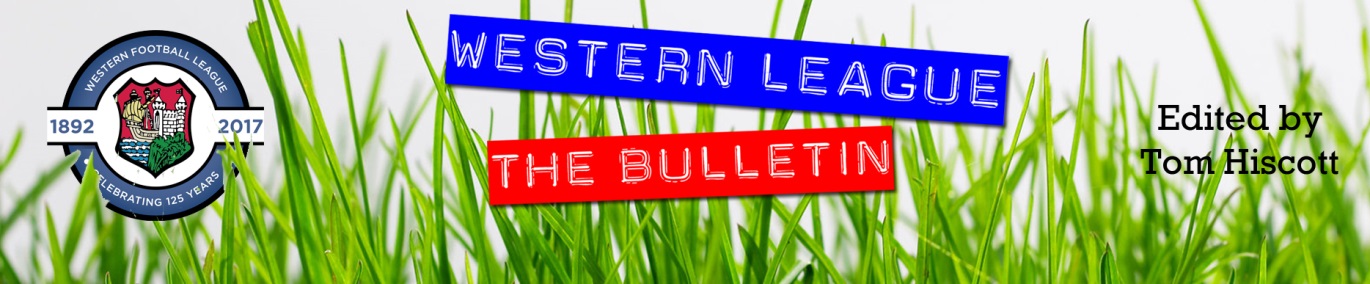 Midweek Action:  Sherborne’s run in the FA Vase came to an end on Tuesday evening after they were defeated 1-0 in their replay away at Petersfield Town. The only goal of the game at Love Lane came just before half-time, with Harry Bedford scoring for the home side. The Les Phillips Cup also got underway during the week, with eight preliminary round ties taking place. Odd Down responded well to their mauling three days earlier in the league, beating Lebeq United 3-0 in Bath. Goals from Reeko Best and Jake Hutchings handed the hosts a strong lead at the break, with Josh Cann then teeing up Anthony Conradi who slotted home their third. Four goals before the break from Exmouth Town saw them progress, thanks to a 4-1 win away at Almondsbury. After Aaron Denny’s deflected effort had handed the Devon side an early advantage, Adam Bilcock, Scott Merritt and Karl Rickard then scored in the space of 14 minutes to hand the visitors an unassailable lead. Ryan Bath’s goal ten minutes from time saw Brislington squeeze past Bishop Sutton by one goal to nil, while Kameron Andrews and Anele Ncube helped Street win 2-0 away at Wincanton. On Wednesday evening, Hengrove secured a much needed boost by beating Bristol Telephones 5-1 at Paprika Park. There were five different goalscorers for Grove during their victory, with Mickey Parsons, Danny Lock, Luke Crewe, Jack Jones and Ellis McDonald all finding the back of the net. Roman Glass St George couldn’t quite replicate the 8-0 victory they recorded over Wellington 11 days earlier, but they did ease their way through to the next round, winning 3-0 at the Playing Field. Troy Simpson fired home two fantastic strikes to give the visitors control of the game, before George Box wrapped up the victory 13 minutes from time. Jack Crago’s remarkable cup scoring run continued away at Cadbury Heath, with Tavistock’s main man scoring a late winner from the spot to cap their 2-1 victory at Springfield. There was also a 2-1 win for Portishead Town away at Oldland Abbotonians, with Mitch Osmond and Jack Sell striking for the Posset.FA Cup: Tavistock’s terrific run in this season’s FA Cup will continue after they claimed a 4-0 win over Highworth Town at Langsford Park. The Southern League outfit had knocked Exmouth out in the previous round, but they were no match for the Lambs, who were handed an early lead by Dan Evans (pictured, right). The hosts doubled their advantage in the early stages of the second half through Tallan Burns, before cup hero Jack Crago struck his 15th of the season from the spot late on. There was still time left on the clock for Luke Cloke to add a late fourth for Tavistock, who will face a third qualifying round tie in two weeks’ time.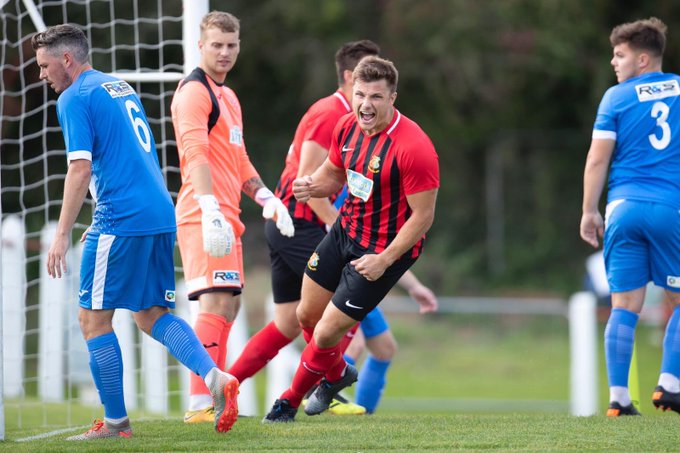 Premier Division: Keynsham Town have drawn 3-3 for the second week in a row, this time after surging back from three goals down to tie with early pacesetters Plymouth Parkway. After 37 goalless minutes, Parkway took the lead through Billy Palfrey following a defensive error, with Adam Carter then doubling their advantage from the spot five minutes later. When Carter struck for the second time at the beginning of the second half, Parkway looked set to maintain their winning start at Bolitho Park, but last year’s First Division champions had other ideas. Goals from Tom Knighton and Cam Ricketts got Keynsham back into the contest, and then with ten minutes left on the clock, Craig Wilson fired a low shot in to the back of the net to complete a remarkable comeback. Shepton Mallet remain unbeaten in the league this season, after claiming a 5-2 victory away at Westbury United. A strike from Westbury’s Ricky Hulbert cancelled out Conrad Peck’s 16th minute opener, before new signing Cameron Allen restored Shepton’s lead in first half stoppage-time. The away side added to their advantage after the break, with Jack Fillingham scoring either side of an Aaron Seviour strike, before United claimed a late consolation through Joe Stradling. In another high-scoring affair, Clevedon overturned a half-time deficit to defeat Bridport 4-3 at the Hand Stadium. After falling behind in the early stages, Town got back on level terms thanks to an effort from Lucas Vowles, before Lewis Clarke struck from the spot to put the visitors ahead once more. Excellent play from Zach Drew teed up Jay Murray who claimed Clevedon’s second equaliser of the afternoon, with Vowles then putting them ahead for the first time midway through the second half. It was then Bridport’s turn to produce a fightback of their own, and they did just that with Joel Hewitt levelling affairs, but then with 12 minutes remaining, George King slotted home to help Clevedon rise to third. Bridgwater enjoyed their trip away to Wellington, with prolific frontman Jack Taylor scoring twice in a 3-0 victory. Stewart Bowker also grabbed a brace during Buckland Athletic’s 3-1 win away at Brislington, with Matt Dawson also on target for the Devon side. Exmouth Town’s first league encounter of the month ended in victory, with Ben Steer playing a major role in their 4-0 triumph away at Cribbs. Steer opened the scoring after quarter of an hour, before adding a second half double to complete his hat-trick, with Ace High also on the scoresheet for the visitors. 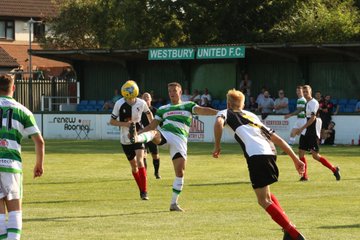 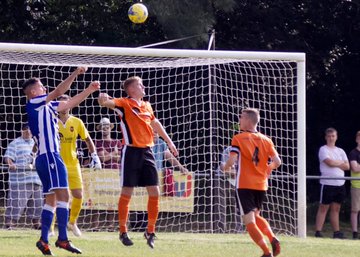 Street came out on top in a dramatic affair away at Bradford Town, scoring an injury-time winner to prevail by three goals to two. Ollie Pearson, Sam Strange and Leighton Thomas all struck in victory for the away side, with Tyson Pollard and Lee Davidson scoring at the beginning and end of the first half for Bradford. The hosts came agonisingly close to claiming a dramatic late equaliser, but Pollard’s headed effort ricocheted back off the crossbar, meaning Street hung on for all three points. Hallen picked up their first home win of the season, with Isaac Reid and Kyle Thomas helping them beat Chipping Sodbury Town 2-0, while Cadbury Heath battled out a 0-0 draw with Odd Down.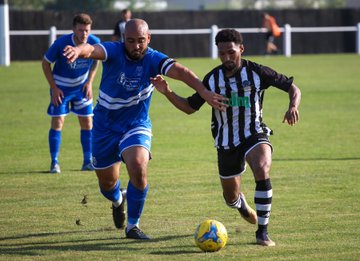 First Division: Bishop Sutton got the First Division action underway on Friday evening with a comfortable 4-0 victory over Radstock Town. In front of a three-figure crowd at Lakeview, two goals from Adam Mahdi gave the home side a two-goal lead after 25 minutes. Kyle Tooze then added a third for Sutton before the interval, before Frankie Carr struck seven minutes from time to wrap up their first three points since early-August. Corsham Town handed Cheddar their first league defeat of the season, beating the Cheesemen 3-2 thanks to a late winner. After 60 goalless minutes, Ricky Bennett’s whipped free-kick put the hosts ahead, before Ash Alchin and Josh Hard struck to turn the game in Corsham’s favour. Cheddar hit back soon after falling behind thanks to a low driven effort from Callum Laird, but it was Town who had the last word with Hard setting up strike partner Josh Bright who fired home to cap a dramatic final half-hour. Wincanton’s impressive start continued at home to Wells, with goals either side of the interval from Harry Carter and Dan Wise firing them to a 2-0 victory. It is still Oldland Abbotonians who sit top at this early stage in the season, with their latest point coming on the back of a goalless draw away at Ashton & Backwell United. 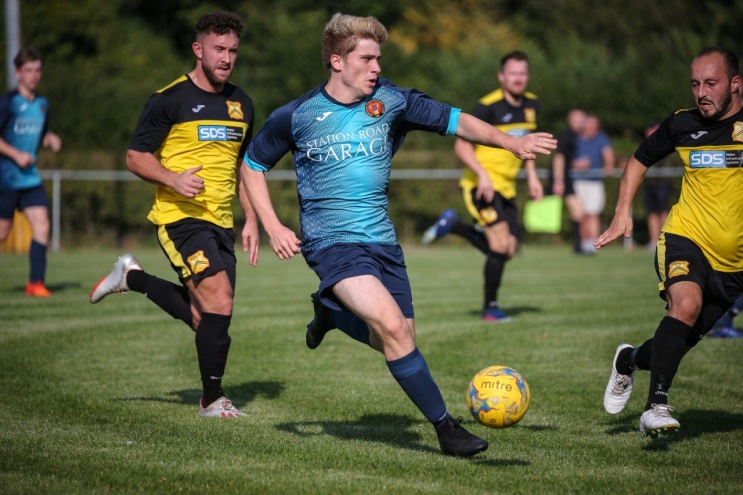 Sherborne Town were one of the big movers on Saturday, beating Portishead 3-2 at Raleigh Grove. Josh Williams and man of the match Haydn Hodges each struck for the Zebras, with Dan Newens then scoring the winning goal to give the hosts their fourth league win of the campaign. A wild spell at the end of the first half cost Welton Rovers dearly, with their fightback falling just short away at Almondsbury who prevailed by three goals to two. Having fallen behind to Alex Bisp’s long-range curler on the half-hour, Welton then switched off in first half stoppage time, conceding twice to Greg Parr and Bisp to trail by three at the break. Goals from Will Hunter and Joe Garland provided Welton with a foothold in the contest, but they had left themselves too much work to do and Almondsbury hung on for all three points. Ryan Brereton’s double led Bishops Lydeard to a 2-1 win at home to bottom-side Bristol Telephones, while at Nursteed Road, Luke Enderby and Sean McKeon were each on target during Devizes’ 3-0 victory over Lebeq United. Hengrove Athletic’s recent upturn in form continued away at Warminster Town, where goals in either half from Mickey Parsons and Regan Burton saw them register a 2-1 victory. In one of the highly-anticipated clashes on Saturday afternoon, defences were on top in Bristol where Longwell Green Sports drew 0-0 with Calne Town.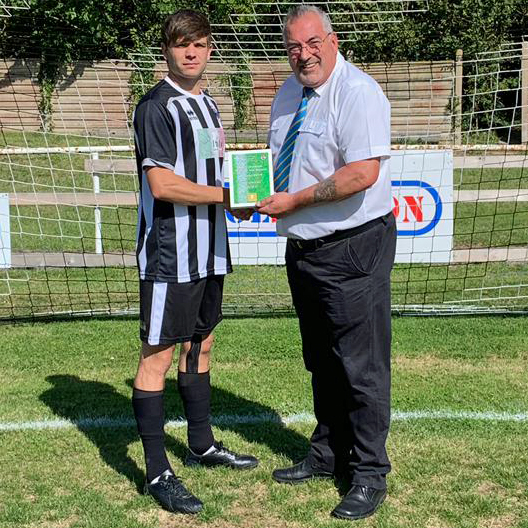 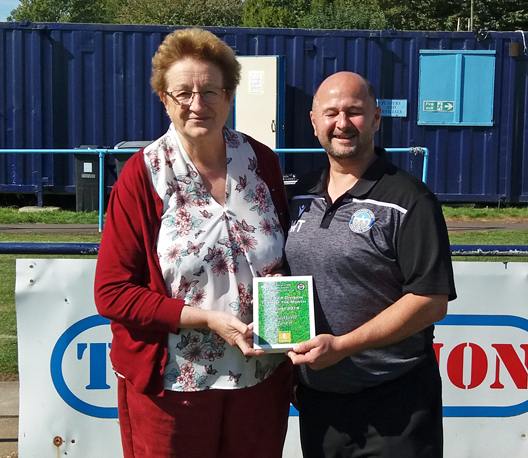 Western League Statistical LeadersPREMIER DIVISION LEADING GOAL SCORERS (League only):Adam Carter (Plymouth Parkway) – 13Josh Egan (Bitton) – 8Lucas Vowles (Clevedon Town) – 8Jack Fillingham (Shepton Mallet) – 7Gary Higdon (Bradford Town) – 5Jayden Nielson (Brislington) – 5Liam Prynn (Tavistock) – 5PREMIER DIVISION TOP ATTENDANCES:Plymouth Parkway 1 Exmouth Town 0, Wednesday 21st August 2019 - 308Plymouth Parkway 7 Cadbury Heath 1, Saturday 3rd August 2019 – 303Bridgwater Town 1 Cribbs 1, Tuesday 6th August 2019 - 237FIRST DIVISION LEADING GOAL SCORERS (League only):Stuart Windsor (Calne Town) – 8Adam Wright (Cheddar) – 7James Rustell (Radstock Town) – 7Toby Cole (Wincanton Town) – 6Harry Foster (Wells City) – 5FIRST DIVISION TOP ATTENDANCES: Warminster Town 0 Welton Rovers 1, Saturday August 3rd – 174LEADING SCORERS IN ALL COMPETITIONS:Jack Crago (Tavistock) - 15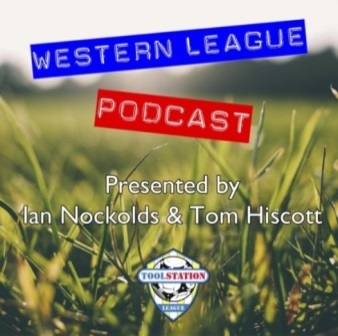 Adam Carter (Plymouth Parkway) – 13Jack Fillingham (Shepton Mallet) – 10Lucas Vowles (Clevedon Town) – 9Gary Higdon (Bradford Town) – 9Stuart Windsor (Calne Town) – 9Harry Foster (Wells City) – 9Josh Egan (Bitton) - 8Adam Wright (Cheddar) – 7James Rustell (Radstock Town) – 7*All goalscoring stats via Full-Time FA websiteLatest ResultsTuesday 17th September 2019FA Vase – 2nd Qualifying Round ReplayPetersfield Town			1-0		Sherborne Town		Les Phillips Cup – Preliminary Round Almondsbury				1-4		Exmouth Town			48Brislington				1-0		Bishop Sutton				69Odd Down				3-0		Lebeq United				45Wincanton Town			0-2		Street					89Wednesday 18th September 2019Les Phillips Cup – Preliminary Round 	Cadbury Heath			1-2		Tavistock				48Hengrove Athletic			5-1		Bristol Telephones			48Oldland Abbotonians			1-2		Portishead Town			30Wellington				0-3		Roman Glass St George		65Friday 20th September 2019First DivisionBishop Sutton				4-0		Radstock Town			115Saturday 21st September 2019FA Cup – Second Qualifying RoundTavistock				4-0		Highworth Town			189Premier DivisionBradford Town			2-3		Street					117Brislington				1-3		Buckland Athletic			65Cadbury Heath			0-0		Odd Down				42Clevedon Town			4-3		Bridport				77Cribbs					0-4		Exmouth Town			64Hallen					2-0		Chipping Sodbury Town		60Plymouth Parkway			3-3		Keynsham Town			149Wellington				0-3		Bridgwater Town			152Westbury United			2-5		Shepton Mallet			85First DivisionAlmondsbury				3-2		Welton Rovers				39Ashton & Backwell United		0-0		Oldland Abbotonians			53Bishops Lydeard			2-1		Bristol TelephonesCheddar				2-3		Corsham Town			65Devizes Town				3-0		Lebeq United				108Longwell Green Sports		0-0		Calne Town				72Sherborne Town			3-2		Portishead Town			73Warminster Town			1-2		Hengrove Athletic			102Wincanton Town			2-0		Wells City				72Upcoming FixturesTuesday 24th September 2019Premier DivisionOdd Down				vs		Bradford Town		19:30KOWednesday 25th September 2019Premier DivisionCadbury Heath			vs		Bridgwater Town		19:30KOSaturday 28th September 2019 (KICK OFF AT 3.00PM UNLESS NOTED)Premier DivisionBitton					vs		Plymouth ParkwayBridgwater Town			vs		Roman Glass St GeorgeBuckland Athletic			vs		Clevedon TownChipping Sodbury Town		vs		BridportCribbs					vs		Odd DownExmouth Town			vs		Cadbury HeathKeynsham Town			vs		TavistockShepton Mallet			vs		BrislingtonStreet					vs		HallenWestbury United			vs		WellingtonFirst DivisionBishop Sutton				vs		AlmondsburyBishops Lydeard			vs		Calne TownBristol Telephones			vs		Devizes TownCorsham Town			vs		Wells CityHengrove Athletic			vs		Ashton & Backwell UnitedLebeq United				vs		Wincanton Town		15:15KOOldland Abbotonians			vs		CheddarRadstock Town			vs		Longwell Green SportsSherborne Town			vs		Warminster TownWelton Rovers				vs		Portishead TownLeague TablesPremier DivisionFirst Division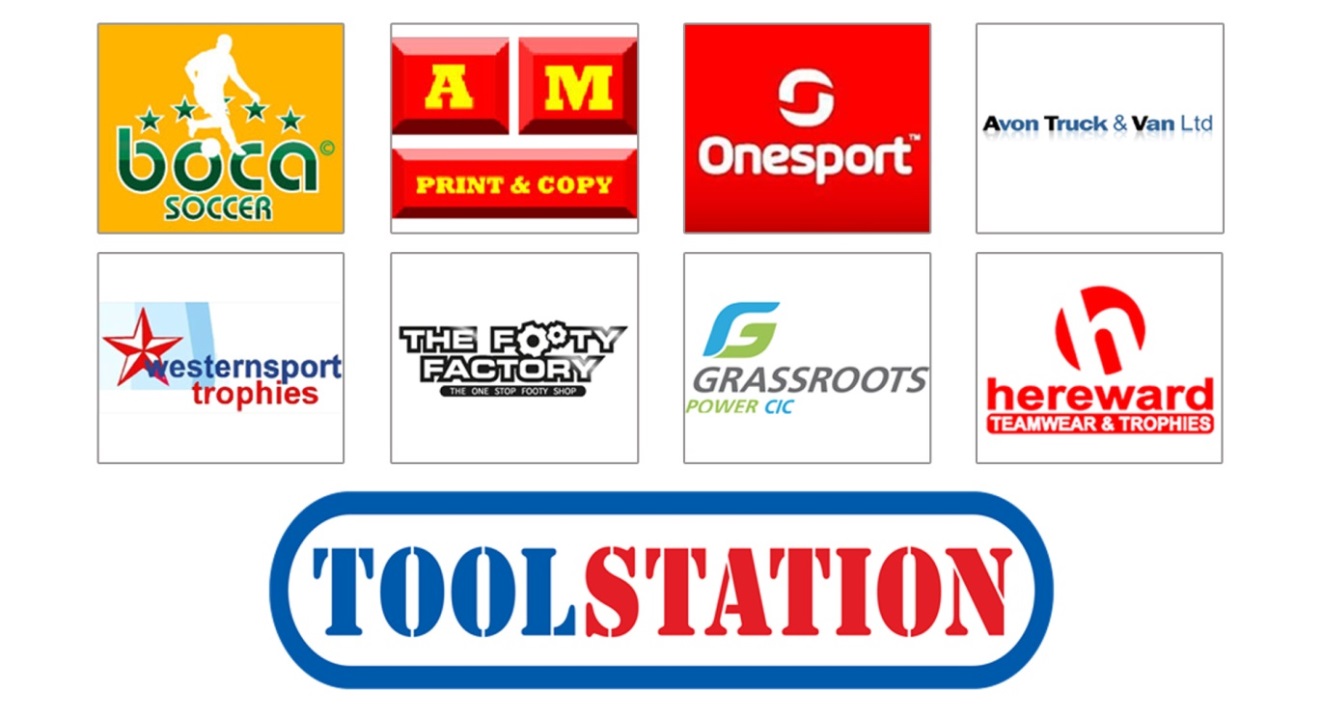 PWDLFAGDPTS1Plymouth Parkway751129623162Bridgwater Town641121813133Clevedon Town641117116134Bitton540121417125Bradford Town54011697126Brislington74031216-4127Shepton Mallet43101367108Odd Down83141220-8109Exmouth Town4301927910Street530211110911Hallen53021213-1912Buckland Athletic63031013-3913Keynsham Town72231617-1814Westbury United62131114-3715Cadbury Heath6213814-6716Tavistock3201954617Cribbs7115518-13418Bridport81161226-14419Chipping Sodbury Town8116727-20420Roman Glass St George41031165321Wellington7106622-163PWDLFAGDPTS1Oldland Abbotonians8431871152Wincanton Town642017710143Calne Town74121358134Cheddar54011486125Wells City640214113126Sherborne Town640213112127Ashton & Backwell United6321972118Longwell Green Sports63121183109Bishops Lydeard630315105910Radstock Town630315132911Portishead Town630314122912Corsham Town73041320-7913Almondsbury621378-1714Devizes Town520313121615Warminster Town620412111616Bishop Sutton6204910-1617Welton Rovers520358-3618Lebeq United6204916-7619Hengrove Athletic7124422-18520Bristol Telephones6006615-90